כפר אחים יוצאים לטיול ....ביום שני 24.8.15 בשעות אחר הצהרייםנצא לפעילות חוויתית בחולות ניצנים למשפחות וילדי המושב.קבוצה ראשונה : משפחות וילדים עד כיתה ג'(ילדים בליווי הורה בלבד. משפחות בהגעה עצמית למקום)קבוצה שנייה : ילדים בכיתה ד'-ו' בליווי צוות ההדרכה של המושב. (יציאה בהסעה מאורגנת מהמושב)נצא לשמורת חולות ניצנים למסלול הליכה חוויתי בין דיונות נהדרות ועצי שקמה עתיקים. בדרך נכיר את החי והצומח בשמורה, נחפש עקבות בעלי חיים, נשלב פעילות גיבוש ושעשועים בדיונות. נערוך קומזיץ ובישולי שדה – פיתות על סאג', ולעת חשיכה נצא שוב לבדיקת עקבות ולחיפוש בעלי חיים ליליים עם פנס אולטרה סגול.ציוד דרוש : פנסים, מים, נעלים סגורות חובה !הרשמה לטיול משפחות אצל רעות 0507256926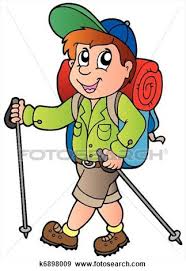 הרשמה ד'-ו' אצל שקד 0548178743הרשמה עד תאריך 15.8.15עלות הטיול 20 ₪ למשתתףהטיול מוגבל בכמות האנשים מהרו להרשם !ניפגש בטיולתרבות ונוער כפר אחים